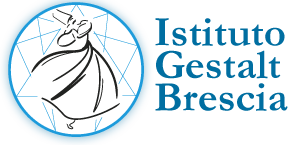 DOMANDA DI ISCRIZIONE CORSO DI GESTALT COUNSELLING        FILOSOFIA DEL CARATTERE:     DALLE PASSIONI ALLE VIRTU’II/la sottoscritto/aNome_____________________________Cognome____________________________Nato/a ________________________   il ________  Residente a___________________Via_____________________________   Cell__________________________________          E-mail__________________________________P.iva/C.f.________________________Chiede di essere iscritto/a al corso di formazione in gestalt counselling per l’anno 2019, percorso di filosofia del carattere: dalle passioni alle virtù, organizzato dall’Associazione Istituto Gestalt Brescia, sede legale in Rovato via XX Settembre n. 9 - 25038 Rovato (Bs). Costo del corso  euro 1500,00 comprensivo di euro 10,00 quale contributo quota associativa.Rovato il________________________                             Firma____________________________Garanzia di riservatezza: Il trattamento dei dati personali che la riguardano viene svolto nel rispetto di quanto stabilito dalla legge 196/03 al solo scopo, su consenso, di inviarLe materiale informativo e tenerLa aggiornata sulle attività dell’associazione. I suoi dati non saranno comunicati a terzi e per essi Lei potrà richiedere in qualsiasi momento la modifica o la cancellazione, scrivendo all’attenzione del titolare del trattamento dati. Ai sensi della l. 196/03 accosento al trattamento dei dati da me forniti per gli usi di cui alla soprastante informativa.Rovato il________________________                             Firma____________________________    Consenso a  foto e video-ripreseL’ Associazione Gestalt Brescia si riserva di effettuare, durante lo svolgimento dei seminari, video-riprese e fotografie. L’Associazione Gestalt Brescia si impegna a che l’utilizzo di tali riprese sia finalizzato esclusivamente al contenuto del percorso e/o seminario in oggetto e con intenti prettamente amministrativi, didattici e scientifici. Per i partecipanti che desiderassero vedere una o più riprese del percorso o seminario di cui al proprio gruppo, i supporti potranno essere visionati esclusivamente presso l’ Associazione Gestalt Brescia previo accordi con la segreteria. Dopo che l’Associazione Gestalt Brescia ha richiamato esplicitamente la mia attenzione sulle clausole sopra indicate, relative al consenso a foto e video-riprese, dichiaro espressamente di approvare le suddette clausole.Rovato il________________________                             Firma____________________________